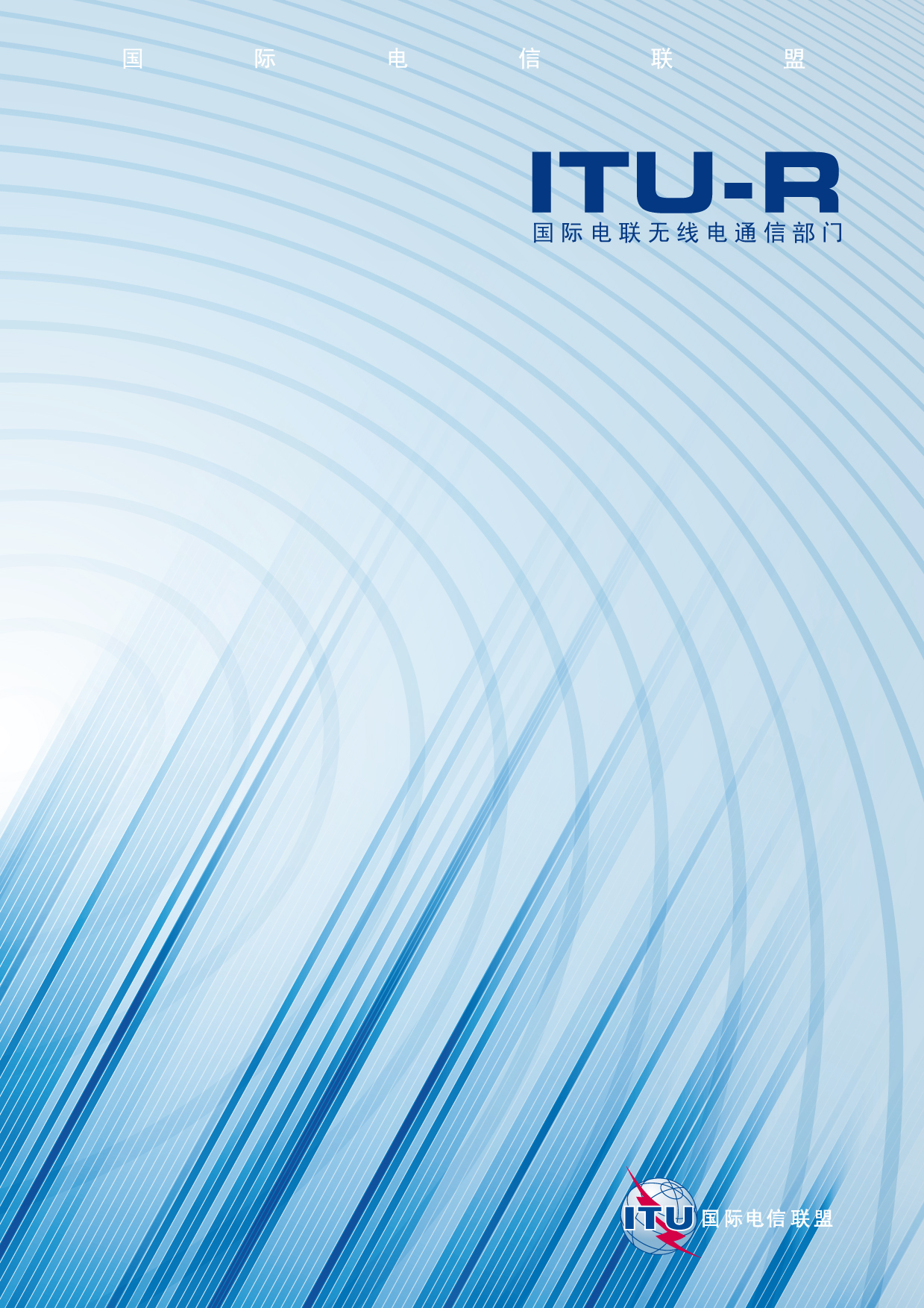 前言无线电通信部门的职责是确保卫星业务等所有无线电通信业务合理、平等、有效、经济地使用无线电频谱，不受频率范围限制地开展研究并在此基础上通过建议书。无线电通信部门的规则和政策职能由世界或区域无线电通信大会以及无线电通信全会在研究组的支持下履行。知识产权政策（IPR）ITU-R的IPR政策述于ITU-R第1号决议的附件1中所参引的《ITU-T/ITU-R/ISO/IEC的通用专利政策》。专利持有人用于提交专利声明和许可声明的表格可从http://www.itu.int/ITU-R/go/patents/en获得，在此处也可获取《ITU-T/ITU-R/ISO/IEC的通用专利政策实施指南》和ITU-R专利信息数据库。电子出版
2011年，日内瓦 ITU 2011版权所有。未经国际电联书面许可，不得以任何手段复制本出版物的任何部分。ITU-R  RS.1813-1建议书用于1.4-100 GHz频率范围内兼容性分析的
卫星地球探测业务（无源）中的
无源传感器的参考天线方向图（2009-2011年）范围本建议书为在缺乏有关实际传感器天线的其它信息时的1.4-100 GHz频率范围内兼容性研究提供了卫星地球探测业务（EESS）无源传感器的参考天线方向图。国际电联无线电通信全会，考虑到a)	如存在来自多个干扰源的集总干扰，兼容性研究宜使用能在最大程度上反映实际天线增益的参考卫星天线方向图；b)	卫星地球探测业务（EESS）（无源）的星载无源传感器天线通常用于最大限度地提高主波束效率，并尽量减少通过天线旁瓣接收到的能量；c)	主要干扰源对单像素测量或峰值干扰评估的影响可能要求在天线旁瓣方向图中考虑各项最大值，注意到a)	在推导所建议的天线方向图时已考虑到1.4 GHz和100 GHz之间运行的无源传感器的特性，建议1	在缺少实际天线方向图的情况下，天线直径超过波长2倍时应使用下列星载无源传感器一般天线方向图的方程式：对于	0°    m		对于	m <   69°		对于	69°    180°	如G() < −23 dBi，应使用−23 dBi一值，其中：	Gmax:	最大天线增益（dBi）	G():	相对于全向天线的增益（dBi）	:	偏轴角（度）	D:	天线直径（m）	λ:	波长（m）	:	天线效率（如η未知，则可假定%为代表值）；2	如主要干扰源有多个，或分析中需要峰值干扰值时，对于天线直径大于波长2倍的情况应使用下列星载无源传感器天线方向图的方程式：对于	  0°    m	对于	  m <   69°	对于	69°    180°	如G() < −23 dBi，应使用−23 dBi一值，其中：______________ITU-R  RS.1813-1 建议书(02/2011)用于1.4-100 GHz频率范围内兼容性
分析的卫星地球探测业务(无源)中
的无源传感器的参考天线方向图RS 系列遥感系统ITU-R 系列建议书（也可在线查询 http://www.itu.int/publ/R-REC/en）ITU-R 系列建议书（也可在线查询 http://www.itu.int/publ/R-REC/en）系列标题BO卫星传送BR用于制作、存档和播出的录制；电视电影BS广播业务（声音）BT广播业务（电视）F固定业务M移动、无线电定位、业余和相关卫星业务P无线电波传播RA射电天文RS遥感系统S卫星固定业务SA空间应用和气象SF卫星固定业务和固定业务系统间的频率共用和协调SM频谱管理SNG卫星新闻采集TF时间信号和频率标准发射V词汇和相关问题说明：该ITU-R建议书的英文版本根据ITU-R第1号决议详述的程序予以批准。